Western Australia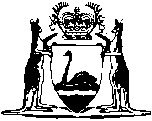 Family Provision Act 1972Family Provision Regulations 2013Western AustraliaFamily Provision Regulations 2013Contents1.	Citation	12.	Commencement	13.	Minimum value of property deceased derives from stepchild’s parent for stepchild to make claim	1Notes	Compilation table	2Western AustraliaFamily Provision Act 1972Family Provision Regulations 20131.	Citation		These regulations are the Family Provision Regulations 2013 1.2.	Commencement		These regulations come into operation as follows —	(a)	regulations 1 and 2 — on the day on which these regulations are published in the Gazette;	(b)	regulation 3 — when the Inheritance (Family and Dependants Provision) Amendment Act 2011 section 9(1)(b) comes into operation.3.	Minimum value of property deceased derives from stepchild’s parent for stepchild to make claim		The amount prescribed for the purposes of section 7(1)(eb) of the Act is $517 000.	[Regulation 3 amended: Gazette 15 May 2015 p. 1729.]Notes1	This is a compilation of the Family Provision Regulations 2013 and includes the amendments made by the other written laws referred to in the following table.Compilation tableCitationGazettalCommencementFamily Provision Regulations 201315 Jan 2013 p. 80r. 1 and 2: 15 Jan 2013 (see r. 2(a));
Regulation 3: 16 Jan 2013 (see r. 2(b) and Gazette 15 Jan 2013 p. 79)Family Provision Amendment Regulations 201515 May 2015 p. 1728-9r. 1 and 2: 15 May 2015 (see r. 2(a));
Regulations other than r. 1 and 2:  16 May 2015 (see r. 2(b))